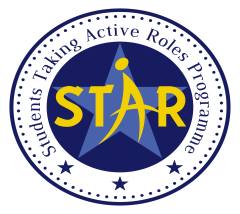 LINGNAN UNIVERSITYOffice of Global EducationSTUDENT EXCHANGE PROGRAMMES - FOR OUTGOING STUDENTSPRE-EXCHANGE GOAL-SETTING FORMPersonal ParticularsGoals and Action Plan(a) Please set goals for your exchange in EACH of the following aspects and (b) action plan to achieve these goals. (Not less than 50 words for each aspect)Academic Experience Cultural ExposureSocial ExperienceProfessional DevelopmentPersonal DevelopmentDifficulties and ChallengesPlease anticipate the difficulties and challenges you would encounter during your exchange. (Not less than 100 words)How would you prepare yourself to these difficulties and challenges? (Not less than 100 words)Signature:_______________________        Date:___________________NameLingnan Student IDProgramme & Major/ Stream Year of Study in 2018/19Term of ExchangeHost InstitutionHost CountryGoal(s)Action Plan(Not less than 50 words)Goal(s)Action Plan(Not less than 50 words)Goal(s)Action Plan(Not less than 50 words)Goal(s)Action Plan(Not less than 50 words)Goal(s)Action Plan(Not less than 50 words)